Lagoppstilling KM Stafett NTOK og STOK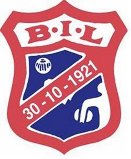 Lag nr : 		Lagsnavn: 				klasse: Etappe 1:	_________________________		Brikke nr: ____________________Etappe 2	_________________________		Brikke nr: ____________________Etappe 3	_________________________		Brikke nr: ____________________Lag nr : 		Lagsnavn: 				klasse: Etappe 1:	_________________________		Brikke nr: ____________________Etappe 2	_________________________		Brikke nr: ____________________Etappe 3	_________________________		Brikke nr: ____________________Lag nr : 		Lagsnavn: 				klasse: Etappe 1:	_________________________		Brikke nr: ____________________Etappe 2	_________________________		Brikke nr: ____________________Etappe 3	_________________________		Brikke nr: ____________________Lag nr : 		Lagsnavn: 				klasse: Etappe 1:	_________________________		Brikke nr: ____________________Etappe 2	_________________________		Brikke nr: ____________________Etappe 3	_________________________		Brikke nr: ____________________Lag nr : 		Lagsnavn: 				klasse: Etappe 1:	_________________________		Brikke nr: ____________________Etappe 2	_________________________		Brikke nr: ____________________Etappe 3	_________________________		Brikke nr: ____________________Lag nr : 		Lagsnavn: 				klasse: DH11-12Etappe 1:	_________________________		Brikke nr: ____________________Etappe 1	_________________________		Brikke nr: ____________________Etappe 1	_________________________		Brikke nr: ____________________Etappe 2:	_________________________		Brikke nr: ____________________Etappe 2	_________________________		Brikke nr: ____________________Etappe 2	_________________________		Brikke nr: ____________________
Etappe 3:	_________________________		Brikke nr: ____________________Etappe 3	_________________________		Brikke nr: ____________________Etappe 3	_________________________		Brikke nr: ____________________Lag nr : 		Lagsnavn: 				klasse: DH11-12Etappe 1:	_________________________		Brikke nr: ____________________Etappe 1	_________________________		Brikke nr: ____________________Etappe 1	_________________________		Brikke nr: ____________________Etappe 2:	_________________________		Brikke nr: ____________________Etappe 2	_________________________		Brikke nr: ____________________Etappe 2	_________________________		Brikke nr: ____________________
Etappe 3:	_________________________		Brikke nr: ____________________Etappe 3	_________________________		Brikke nr: ____________________Etappe 3	_________________________		Brikke nr: ____________________